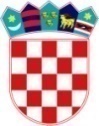  REPUBLIKA HRVATSKAKARLOVAČKA ŽUPANIJA       OPĆINA PLAŠKI  OPĆINSKI NAČELNIKKLASA: 024-03/23-01/002URBROJ: 2133-14-02/01-23-3Plaški,  24. veljača 2023.Na temelju članka 28. stavka 1.  Zakona o javnoj nabavi („Narodne novine“, broj 120/16), članka 3. stavka 2. Pravilnika o planu nabave, registru ugovora, prethodnom savjetovanju i analizi tržišta u javnoj nabavi ( „Narodne novine“, broj 101/17, 114/20), članka 42. i 48. Zakona o lokalnoj i područnoj (regionalnoj) samoupravi („Narodne novine“, broj 33/01, 60/01, 129/05, 109/07, 125/08, 36/09, 36/09, 150/11, 144/12, 19/13, 137/15, 123/17, 98/19, 144/20), članka 53. Statuta Općine Plaški („Glasnik Karlovačke županije“, broj 14/20, 19/21) općinski načelnik Općine Plaški, dana 24. veljača 2023. godine, donio jeII. IZMJENE I DOPUNE PLANA NABAVE OPĆINE PLAŠKI ZA 2023. GODINUČlanak 1.Planom nabave za 2023. godinu određuje se nabava roba, radova i usluga za koju su sredstva planirana u Proračunu Općine Plaški za 2023. godinu. Nabavu roba, radova i usluga za potrebe Općine Plaški obavljati će Jedinstveni upravni odjel Općine Plaški.Članak 2.Članak 3.Plan nabave stupa na snagu danom donošenja, objavljen je u standardiziranom obliku u Elektroničkom oglasniku javne nabave Republike Hrvatske. Objaviti će se u ˝Glasniku Karlovačke županije” i na web stranici Općine Plaški www.plaski.hr.   OPĆINSKI NAČELNIK      Pero Damjanović RbrEvidencijski broj nabavePredmet nabaveBrojčana oznaka predmeta nabave iz CPV-aProcijenjena vrijednost nabave (u eurima)Vrsta postupka (uključujući jednostavne nabave)Posebni režim nabavePredmet podijeljen na grupeSklapa se Ugovor/okvirni sporazumUgovor/okvirni sporazum se financira iz fondova EUPlanirani početak postupkaPlanirano trajanje ugovora ili okvirnog sporazumaVrijedi odVrijedi doNapomenaStatus promjene11/2023Sanacija i opremanje višenamjenske zgrade socijalnog karaktera45215220-531.853,60Postupak jednostavne nabaveNEUgovorNEIII. KvartalJednokratno10.02.2023Izmijenjena11/2023Sanacija i opremanje višenamjenske zgrade socijalnog karaktera45215220-539.817,00Postupak jednostavne nabaveNEUgovorNEIII. KvartalJednokratno22.01.202310.02.202322/2023Nabava komunalnog stroja (malčera)42990000-29.556,80Postupak jednostavne nabaveNEUgovorNEI. kvartalJednokratno10.02.2023Izmijenjena22/2023Nabava komunalnog stroja (malčera)42990000-211.946,00Postupak jednostavne nabaveNEUgovorNEI. kvartalJednokratno22.01.202310.02.202333/2023Sanacija i uređenje dječjeg igrališta u Plaškom45215215-72.644,00Postupak jednostavne nabaveNENarudžbenicaNEII. kvartalJednokratno10.02.2023Izmijenjena33/2023Sanacija i uređenje dječjeg igrališta u Plaškom45215215-73.305,00Postupak jednostavne nabaveNENarudžbenicaNEII. kvartalJednokratno22.01.202310.02.202344/2023Obnova spomenika i prilaza spomeniku45212351-12.548,80Postupak jednostavne nabaveNENarudžbenicaNEIII. KvartalJednokratno10.02.2023Izmijenjena44/2023Obnova spomenika i prilaza spomeniku45212351-13.186,00Postupak jednostavne nabaveNENarudžbenicaNEIII. KvartalJednokratno22.01.202310.02.202355/2023Obnova i rekonstrukcija svlačionica na nogometnom stadionu45212224-22.644,00Postupak jednostavne nabaveNENarudžbenicaNEIII. KvartalJednokratno10.02.2023Izmijenjena55/2023Obnova i rekonstrukcija svlačionica na nogometnom stadionu45212224-23.305,00Postupak jednostavne nabaveNENarudžbenicaNEIII. KvartalJednokratno22.01.202310.02.202366/2023Uređenje okoliša Doma kulture45262640-910.618,40Postupak jednostavne nabaveNEUgovorNEIII. KvartalJednokratno10.02.2023Izmijenjena66/2023Uređenje okoliša Doma kulture45262640-913.273,00Postupak jednostavne nabaveNEUgovorNEIII. KvartalJednokratno22.01.202310.02.202377/2023Rušenje lipa i sadnja novih u Ulici 143. domobranske pukovnije77300000-318.050,40Postupak jednostavne nabaveNEUgovorNEIII. KvartalJednokratno10.02.2023Izmijenjena77/2023Rušenje lipa i sadnja novih u Ulici 143. domobranske pukovnije77300000-322.563,00Postupak jednostavne nabaveNEUgovorNEIII. KvartalJednokratno22.01.202310.02.202388/2023Obnova i rekonstrukcija centralnog parka45233160-82.633,60Postupak jednostavne nabaveNENarudžbenicaNEII. kvartalJednokratno10.02.2023Izmijenjena88/2023Obnova i rekonstrukcija centralnog parka45233160-83.292,00Postupak jednostavne nabaveNENarudžbenicaNEII. kvartalJednokratno22.01.202310.02.202399/2023Obnova i rekonstrukcija mostova45221119-921.236,00Postupak jednostavne nabaveNEUgovorNEIV. kvartalJednokratno10.02.2023Izmijenjena99/2023Obnova i rekonstrukcija mostova45221119-926.545,00Postupak jednostavne nabaveNEUgovorNEIV. kvartalJednokratno22.01.202310.02.20231010/2023Izgradnja novog groblja – obnova i rekonstrukcija i opremanje mrtvačnice Međeđak71242000-6138.033,60Otvoreni postupakNEUgovorNEIII. KvartalJednokratno10.02.2023Izmijenjena1010/2023Izgradnja novog groblja – obnova i rekonstrukcija i opremanje mrtvačnice Međeđak71242000-6172.542,00Otvoreni postupakNEUgovorNEIII. KvartalJednokratno22.01.202310.02.20231111/2023Izgradnja javne rasvjete45316100-626.545,60Postupak jednostavne nabaveNEUgovorNEIII. KvartalJednokratno10.02.2023Izmijenjena1111/2023Izgradnja javne rasvjete45316100-633.182,00Postupak jednostavne nabaveNEUgovorNEIII. KvartalJednokratno22.01.202310.02.20231212/2023Asfaltiranje, obnova i rekonstrukcija ceste u I. B. Mažuranić45233100-035.040,80Postupak jednostavne nabaveNEUgovorNEII. kvartalJednokratno10.02.2023Izmijenjena1212/2023Asfaltiranje, obnova i rekonstrukcija ceste u I. B. Mažuranić45233100-043.801,00Postupak jednostavne nabaveNEUgovorNEII. kvartalJednokratno22.01.202310.02.20231313/2023Sanacija odlagališta otpada Jezero45222110-379.546,40Otvoreni postupakNEUgovorNEII. kvartalJednokratno10.02.2023Izmijenjena1313/2023Sanacija odlagališta otpada Jezero45222110-399.433,00Otvoreni postupakNEUgovorNEII. kvartalJednokratno22.01.202310.02.20231414/2023Obnova i rekonstrukcija nerazvrstanih cesta s pojačanim održavanjem45233141-965.831,20Otvoreni postupakNEUgovorNEIII. KvartalJednokratno10.02.2023Izmijenjena1414/2023Obnova i rekonstrukcija nerazvrstanih cesta s pojačanim održavanjem45233141-982.289,00Otvoreni postupakNEUgovorNEIII. KvartalJednokratno22.01.202310.02.20231515/2023Izgradnja nove ograde na groblju Lapat45342000-631.854,40Postupak jednostavne nabaveNEUgovorNEII. kvartalJednokratno10.02.2023Izmijenjena1515/2023Izgradnja nove ograde na groblju Lapat45342000-639.818,00Postupak jednostavne nabaveNEUgovorNEII. kvartalJednokratno22.01.202310.02.20231616/2023Izgradnja i uređenje turističke kućice45211100-018.050,40Postupak jednostavne nabaveNEUgovorNEII. kvartalJednokratno10.02.2023Izmijenjena1616/2023Izgradnja i uređenje turističke kućice45211100-022.563,00Postupak jednostavne nabaveNEUgovorNEII. kvartalJednokratno22.01.202310.02.20231717/2023Izgradnja parkinga kod nogometnog stadiona45223300-985.236,00Otvoreni postupakNEUgovorNEIV. kvartalJednokratno10.02.2023Izmijenjena1717/2023Izgradnja parkinga kod nogometnog stadiona45223300-9106.545,00Otvoreni postupakNEUgovorNEIV. kvartalJednokratno22.01.202310.02.20231818/2023Izgradnja nogostupa u ulici Kralja Zvonimira45213316-141.401,60Postupak jednostavne nabaveNEUgovorNEII. kvartalJednokratno10.02.2023Izmijenjena1818/2023Izgradnja nogostupa u ulici Kralja Zvonimira45213316-151.752,00Postupak jednostavne nabaveNEUgovorNEII. kvartalJednokratno22.01.202310.02.20231919/2023Obnova i rekonstrukcija objekta Dom kulture45212110-046.719,20Postupak jednostavne nabaveNEUgovorNEIII. KvartalJednokratno10.02.2023Izmijenjena1919/2023Obnova i rekonstrukcija objekta Dom kulture45212110-058.399,00Postupak jednostavne nabaveNEUgovorNEIII. KvartalJednokratno22.01.202310.02.20232020/2023Komunalna oprema44613700-784.474,49Otvoreni postupakNEUgovorNEI. kvartalJednokratno10.02.2023Izmijenjena2020/2023Komunalna oprema44613700-7105.593,11Otvoreni postupakNEUgovorNEI. kvartalJednokratno22.01.202310.02.20232121/2023Edukacija75121000-04.667,20Postupak jednostavne nabaveNENarudžbenicaNEI. kvartalJednokratno23.02.2023Izmijenjena2121/2023Edukacija75121000-04.667,20Postupak jednostavne nabaveNEUgovorNEI. kvartalJednokratno10.02.202323.02.20232121/2023Edukacija75121000-05.834,00Postupak jednostavne nabaveNEUgovorNEI. kvartalJednokratno22.01.202310.02.20232222/2023Kućanske i osnovne higijenske potrepštine za pružanje usluga krajnjim korisnicima na projektu “Zaželi u Općini Plaški”33700000-74.778,02Postupak jednostavne nabaveNEUgovorNEI. kvartalJednokratno10.02.2023Izmijenjena2222/2023Kućanske i osnovne higijenske potrepštine za pružanje usluga krajnjim korisnicima na projektu “Zaželi u Općini Plaški”33700000-75.972,53Postupak jednostavne nabaveNEUgovorNEI. kvartalJednokratno22.01.202310.02.2023